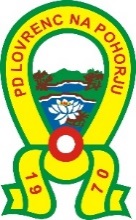 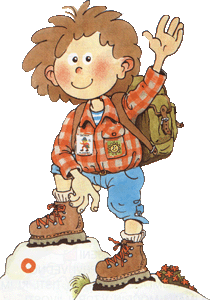 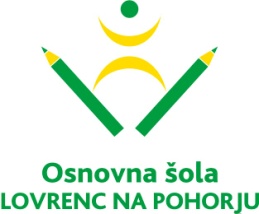 IZLET NA IZLET H KLANČNIKU 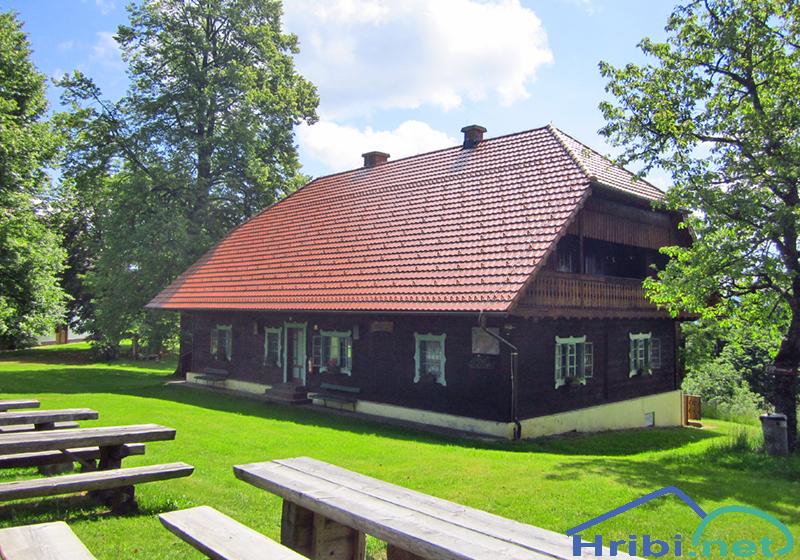 KDAJ: v soboto, 28. 5. 2016.       KAM: Klančnik – Rdeči breg.              ODHOD: ob 8.00 uri.ZBIRALIŠČE: na parkirišču pri vrtcu.        OPREMA: pohodniška, zaščita pred soncem.  ČAS HOJE: 3 ure, 270 višinskih metrov vzpona.POVRATEK: do 14. ureOPIS POTI: z avtomobili se bomo peljali od vrtca do Zg. Dobnika. Od tu se bomo povzpeli mimo Hudeja do Klančnika. Vrnili se bomo čez Ciglenco nazaj do Zg. Dobnika. HRANA in PIJAČA: iz nahrbtnika.Na izlet so vabljeni otroci skupaj s starši!V primeru slabega vremena izlet odpade!LEP PLANINSKI POZDRAV!  Vodnik:                                            Mentorica planinske skupine: Anžej BEČAN                                            Barbara O. JESENIČNIKPRIJAVE:z. št.IME in PRIIMEK OTROKAPODPIS STARŠA1.2.3.4.5.6.7.8.9.10.